UN DÉCRET QUI FAIT GRAND BRUIT « À partir d'aujourd'hui, les salles de spectacles, mais aussi les cinémas et les festivals vont devoir limiter le maximum de leur volume sonore, en le baissant de 105 décibels (c'était jusqu'ici la norme) à 102. C'est donc 3 décibels en moins. Cela n'a l'air de rien comme ça, mais cela revient tout de même à diviser par deux l’intensité sonore. 102 décibels, cela reste toutefois encore beaucoup. Beaucoup trop disent certains, des médecins notamment, qui rappellent par exemple qu'un marteau piqueur équivaut à 100 décibels. » (D’après extrait d’un article : https://www.rtl.fr publié le 01/10/2018)1- À partir du document 1 et de vos connaissances, expliquer pourquoi il est nécessaire de baisser le niveau sonore dans les salles de spectacles. Une réponse argumentée et structurée est attendue.D’après http://www.ipubli.inserm.fr/bitstream/handle/10608/4361/MS_1991_4_357.pdf?sequence=12- À partir de vos connaissances et des documents 2, 3 et 4, expliquer les précautions à adopter afin de réduire les risques d’un traumatisme sonore au niveau de l’oreille interne. Une réponse argumentée et structurée est attendue.Document 2. Effet d’un bouchon d’oreille sur le niveau sonore d’un son au sein de l’oreille interne en fonction de sa fréquenceD’après https://www.lesnumeriques.com/accessoire-audio/risques-auditifs-quelle-protection-auditive-choisir-a3795.htmlDocument 3. Durées admissibles d’exposition quotidienne au bruit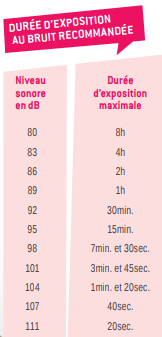 Document 4. Évolution du niveau sonore en fonction de la distance à la scène du concert3- Louise écoute son groupe de rock préféré et ne veut rien rater du concert dont elle ne connait pas la durée exacte. Pour cela, elle se met au plus près de la scène à une distance d’environ 1,0 m.Les mesures effectuées par les techniciens de la salle montrent que le groupe respecte la nouvelle législation en vigueur : le niveau sonore à l’endroit où est Louise est de 101 dB. Pourtant au bout de quelques minutes, Louise ressent une gêne et décide de s’éloigner un peu de la scène.À partir des documents 3 et 4, déterminer graphiquement à quelle distance de la scène Louise doit se placer pour être sûre de ne subir aucun risque de dégradation brutale de son audition. http://labolycee.org ÉPREUVES COMMUNES DE CONTRÔLE CONTINUCLASSE : Première			E3C :  E3C1  E3C2  E3C3VOIE :  Générale 			ENSEIGNEMENT : Enseignement scientifiqueDURÉE DE L’ÉPREUVE : 1hDocument 1. Vues de surface d'une cochlée de chat avant et après des traumatismes auditifsLa cochlée représente la partie auditive de l'oreille interne. On observe une cochlée de chat au microscope électronique à balayage dans différentes conditions.Document 1. Vues de surface d'une cochlée de chat avant et après des traumatismes auditifsLa cochlée représente la partie auditive de l'oreille interne. On observe une cochlée de chat au microscope électronique à balayage dans différentes conditions.Document 1. Vues de surface d'une cochlée de chat avant et après des traumatismes auditifsLa cochlée représente la partie auditive de l'oreille interne. On observe une cochlée de chat au microscope électronique à balayage dans différentes conditions.Partie de cochlée normaleOn observe une rangée de cellules ciliées internes (CCI) et 3 rangées de cellules ciliées externes (CCE).Les cellules ciliées sont toutes visibles.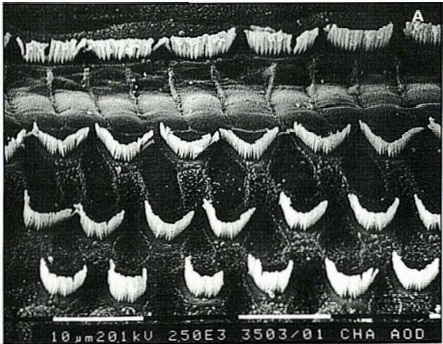 CCICCEPartie de cochlée après une exposition à un son pur de 8 kHz à 120 dB pendant 20 minutesLes cils vibratiles des cellules ciliées internes sont absents ainsi que certains des cellules ciliées externes 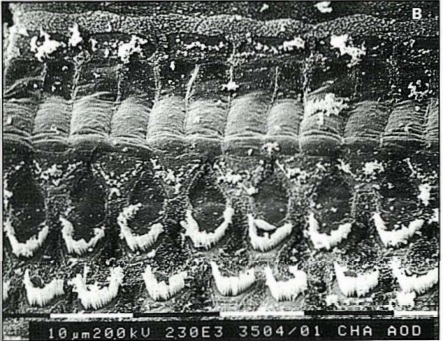 CCICCE